Menu Item Worksheet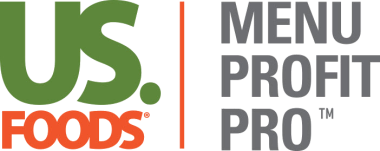 Menu Item NameMenu Item CategoryPOS NumberMenu PriceIngredient DescriptionProduct NumberBrandQtyUnit of measureStep 1: (enter name of step)




Optional CCP:




Optional CCP:




Optional CCP: